ВЕДОМОСТЬ ДОПУСКА НА ЭКЗАМЕН (ЭКЗАМЕН КВАЛИФИКАЦИОННЫЙ)СПЕЦИАЛЬНОСТЬ____________________________________КУРС___________________ГРУППА__________________________МДК (ПМ, РАЗДЕЛ)_______________________________________________________________________________________________ДАТА ЭКЗАМЕНА_________________________________________________________________________________________________ФИО  КУРАТОРА_________________________________________________________________________________Дата  сдачи ведомости «_______»_______________20______г.Куратор:	_________________________________________________		                                        (подпись, расшифровка подписи)Заведующая учебным отделением: ________________________________			                        (подпись, расшифровка подписи)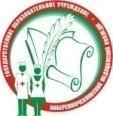 Министерство здравоохранения Республики ТатарстанГАПОУ «Набережночелнинский медицинский колледж».Отдел основного профессионального образования ФОРМА 49Ведомость  допуска на экзамен№ФИО СТУДЕНТАНАЗВАНИЯ  РАЗДЕЛОВ  МДКНАЗВАНИЯ  РАЗДЕЛОВ  МДКНАЗВАНИЯ  РАЗДЕЛОВ  МДКНАЗВАНИЯ  РАЗДЕЛОВ  МДКНАЗВАНИЯ  РАЗДЕЛОВ  МДКНАЗВАНИЯ  РАЗДЕЛОВ  МДК№ФИО СТУДЕНТАТЕОРИЯДОКЛИНИКАПОЛИКЛИНИКАКЛИНИКАУЧЕБНАЯ ПРАКТИКАДОПУСК К ЭКЗАМЕНУ